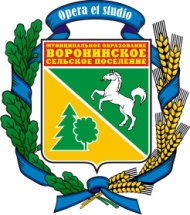 МУНИЦИПАЛЬНОЕ ОБРАЗОВАНИЕ«ВОРОНИНСКОЕ СЕЛЬСКОЕ ПОСЕЛЕНИЕ»АДМИНИСТРАЦИЯ ВОРОНИНСКОГО СЕЛЬСКОГО ПОСЕЛЕНИЯПОСТАНОВЛЕНИЕ« 10   »   апреля       2020 г.                                                                      №  31д. ВорониноО внесении изменений в Постановление Администрации Воронинского сельскогоПоселения «О создании межведомственнойкомиссии для признания жилого помещенияжилым помещением, жилого помещения непригодным для проживания и многоквартирного дома аварийным и подлежащим сносу» от 07.11.2011 г. № 106	В связи с кадровыми изменениями в структуре Администрации Воронинского сельского поселения,ПОСТАНОВЛЯЮ:Приложение № 1 к постановлению изменить, изложив в следующей редакции:Состав межведомственной комиссии для признания жилого помещения жилым помещением, жилого помещения непригодным  для проживания и многоквартирного дома аварийным и подлежащим сносуОпубликовать настоящее постановление в Информационном бюллетене Воронинского сельского поселения и разместить на официальном сайте Воронинского сельского поселения.Данное постановление вступает в законную силу момента его подписания.Контроль за исполнением настоящего постановления оставляю за собой.Председатель межведомственной комиссииПинус Андрей ВладимировичГлава Воронинского сельского поселенияСекретарь межведомственной комиссииСозонтова Арина ПавловнаУправляющий Делами Администрации Воронинского сельского поселенияЧлены комиссии:Орешкина Татьяна СергеевнаСпециалист 1-ой категории Администрации Воронинского сельского поселенияПогребицкая Валентина МихайловнаСекретарь Совета Воронинского сельского поселения ООО «Томскгеотехнокад»Асылгареева Татьяна АлексеевнаСпециалист в области инженерных изысканий и архитектурно-строительного проектирования(по согласованию)Глава поселенияА.В. Пинус